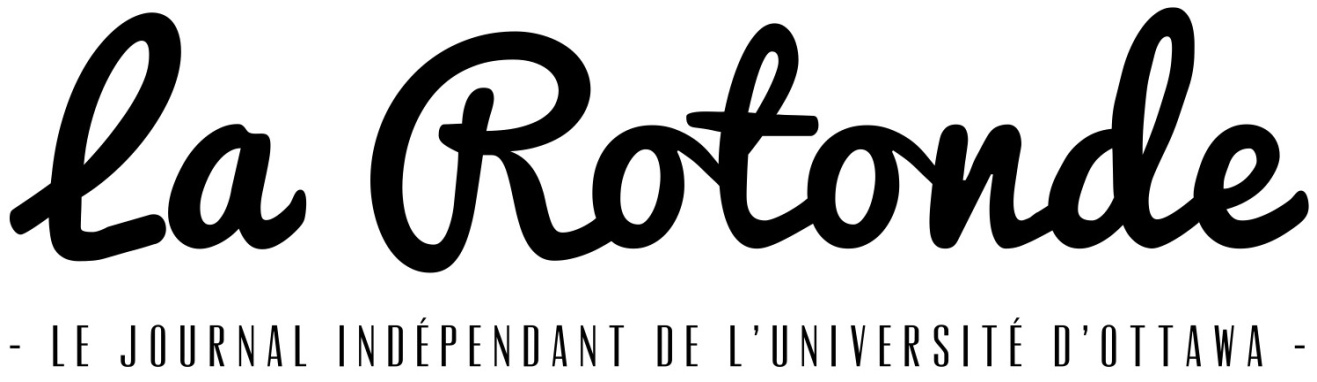 Procès-verbalRéunion du conseil d’administration12 juillet 2014Membres présents : Louis Jacques, Alexandra Vienneau, Fanta Ly, Mathieu Simard, Hélène Labelle, Gabrielle Ross-Marquette, Léa Papineau Robichaud, Sara Ghalia(retard)1. OuvertureLouis propose l’ouverture de la réunion. Léa appuie. Adoptée à l’unanimité.2. Adoption de l'ordre du jourHélène demande l’ajout d’un point comité linguistique.Louis propose l’adoption de l’ordre du jour modifié. Léa appuie. Adopté à l’unanimité.3. Adoption du procès verbal du 29 juinMathieu propose d’enlever la précision dans le point 7, elle est inutile. Louis appuie. Adopté à l’unanimité.Louis propose l’adoption du procès verbal modifié. Léa appuie. Adopté à l’unanimité.4. Rapport de la directionJérôme et Simon-Nicolas ont envoyé un rapport puisqu’ils sont absents aujourd’hui. Ils ont rencontré Desjardins, afin d’évaluer la possibilité de changer de banque. Ils ont aussi rencontré l’équipe du documentaire qui accepte de se plier aux conditions établies à la dernière réunion. Puis, ils ont travaillé sur une politique publicitaire avec le comité publicité.5. Poste de vidéasteLouis propose d’accepter la description de tâches du nouveau poste de vidéaste. Hélène appuie. Accepté à l’unanimité.6. Changement de banque et de service de paieOn n’a pas assez de documentations sur le sujet pour en discuter.7. Comité publicitéLe comité a fait un brouillon de politique publicitaire dans laquelle il y aurait trois catégories de clients. Les catégories seront à être un peu mieux clarifiées afin d’éviter l’ambigüité par exemple, est-ce qu’une association francophone comme le département de français de l’Université pourrait avoir droit à des publicités gratuites? Inclure des limites à la publicité gratuite.8. Comité linguistiqueLe comité s’est demandé si la politique linguistique était adoptée lors d’une assemblée générale elle serait effective pour le journal. Après vérification dans les règlements, il semble que non. La politique servira au conseil d’administration seulement et l’équipe rédactionnelle décidera de son propre chef si elle l’adopte ou non.9. VariaSara avoue ne pas avoir trouvé assez de personnes intéressées pour le Forum social des peuples. La Rotonde n’y participera donc pas.10. Levée de la réunionLouis propose la levée de la réunion. Fanta appuie. Adoptée à l’unanimité.